Listen and order.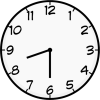 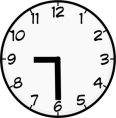 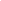 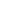 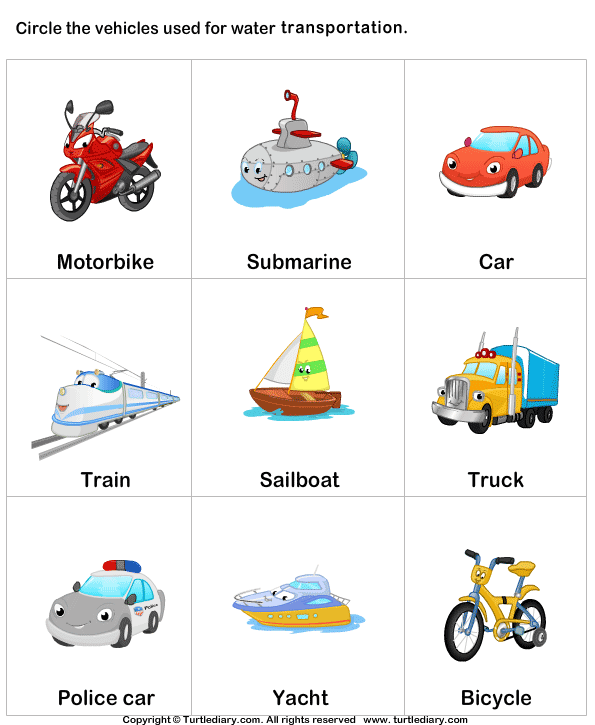 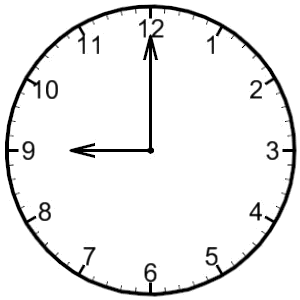 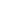 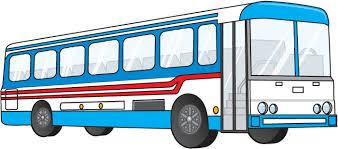 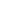 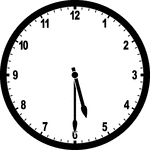 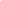 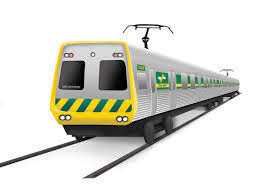 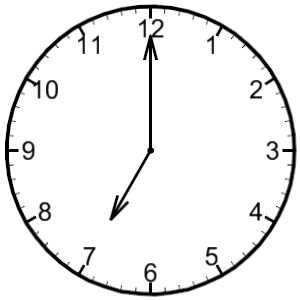 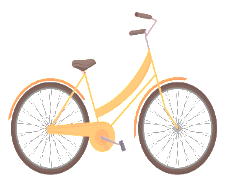 2) Complete:	TRANSCRIPTExercise 1 and 21. Ronnie travels to the office by car at nine o’ clock in the morning.2. Stella travels to the office early by half past seven o’ clock in the morning, as she travels by train every day.3. Ahmed takes his motorbike to the office and he leaves at half past nine in the morning.4. It’s half past five in the evening and it’s Nancy’s cycling time.5. Cara takes a bus to travel to her office. She leaves home at half past eight in the morning.Name: ____________________________  Surname: ____________________________Nber: ____ Grade/Class: _____Name: ____________________________  Surname: ____________________________Nber: ____ Grade/Class: _____Name: ____________________________  Surname: ____________________________Nber: ____ Grade/Class: _____Assessment: _____________________________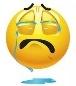 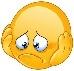 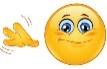 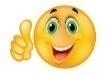 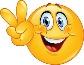 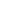 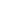 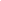 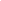 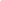 Date: ___________________________________________________Date: ___________________________________________________Assessment: _____________________________Teacher’s signature:___________________________Parent’s signature:___________________________TimeVehicle NameNine o’ clock in the morning__ a __ Half past eight in the morningT __ __ __ __Half past nine in the morning__ o __ r __ __ k __ Half past five in the eveningC __ __ l __Half past eight in the morning__ u __